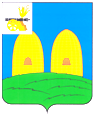 КОМИТЕТ  ОБРАЗОВАНИЯАДМИНИСТРАЦИИ МУНИЦИПАЛЬНОГО ОБРАЗОВАНИЯ«РОСЛАВЛЬСКИЙ РАЙОН» СМОЛЕНСКОЙ ОБЛАСТИП Р И К А Зот__23.01.2013______ № _24____О проведении районной научно-практической конференции учащихся «Ключи от тайн Клио»В целях активизации патриотической работы в муниципальных образовательных учреждениях, выявления и развития учащихся, проявляющих склонность к научно-исследовательской деятельности, формирования у них глубокого и осознанного интереса к истории  родной странып р и к а з ы в а ю:1. Утвердить прилагаемое Положение о районной научно-практической конференции учащихся «Ключи от тайн Клио».2. Провести районную научно-практическую конференцию учащихся «Ключи от тайн Клио» 17 апреля 2013 года. 3.  Руководителям муниципальных образовательных учреждений организовать работу по подготовке и участию обучающихся в районной научно-практической конференции учащихся «Ключи от тайн Клио». 4. Ответственность за исполнение настоящего приказа возложить на главного специалиста отдела развития образования и муниципального контроля Рославльского комитета образования Чепелкину Т.Е.5. Контроль за исполнением настоящего приказа возложить на начальника отдела развития образования и муниципального контроля Рославльского комитета образования Тимофееву С.С.Председатель    комитета                                                                        С.В.Филипченко